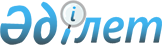 О внесении изменений в решение районного маслихата от 28 марта 2016 года № 360-V "Об утверждении нормобразования инакопления коммунальных отходов по Индерскому району"
					
			Утративший силу
			
			
		
					Решение Индерского районного маслихата Атырауской области от 16 мая 2019 года № 291-VI. Зарегистрировано Департаментом юстиции Атырауской области 24 мая 2019 года № 4410. Утратило силу решением Индерского районного маслихата Атырауской области от 13 августа 2021 года № 42-VІI (вводится в действие по истечении десяти календарных дней после дня его первого официального опубликования)
      Сноска. Утратило силу решением Индерского районного маслихата Атырауской области от 13.08.2021 № 42-VІI (вводится в действие по истечении десяти календарных дней после дня его первого официального опубликования).
      В соответствии с подпунктом 1) статьи 19-1 Экологического кодекса Республики Казахстан от 9 января 2007 года, подпунктом 15) пункта 1 статьи 6 Закона Республики Казахстан от 23 января 2001 года "О местном государственном управлении и самоуправлении в Республике Казахстан", статьей 26 Закона Республики Казахстан от 6 апреля 2016 года "О правовых актах", Индерский районный маслихат РЕШИЛ:
      1. Внести в решение районного маслихата от 28 марта 2016 года № 360-V "Об утверждении норм образования и накопления коммунальных отходов по Индерскому району" (зарегистрировано в реестре государственной регистрации нормативных правовых актов за № 3483, опубликовано 25 апреля 2016 года в эталонном контрольном банке нормативных правовых актов Республики Казахстан) следующие изменения:
      в строке, порядковый номер 6 приложения указанного решения:
      слово "1 человек" заменить словом "1 посещение";
      в строке, порядковый номер 7 приложения:
      слово "Больницы" заменить словами "Больницы, прочие лечебно-профилактические учреждения";
      текст на русском языке не меняется, в строке порядковый номер 8 тексте на государственном языке:
      слова "1 отырғызылатын орын" заменить словами "1 отыратын орын".
      2. Контроль за исполнением настоящего решения возложить на постоянную комиссию районного маслихата по вопросам соблюдения законности, депутатской этики, правоохранения и экологии (Ж. Амантурлин).
      3. Настоящее решение вступает в силу со дня государственной регистрации в органах юстиции, вводится в действие по истечении десяти календарных дней после дня его первого официального опубликования.
					© 2012. РГП на ПХВ «Институт законодательства и правовой информации Республики Казахстан» Министерства юстиции Республики Казахстан
				
      Председатель очередной ХХХVI
сессии районного маслихата

Ж. Амантурлин

      Секретарь районного маслихата

Б. Сапаров
